Darujte svým nejbližším krásu, zdraví a dlouhověkost. Vánoční dárky z premium concept store Pure District potěší opravdu každého. Vybírat můžete dle ceny.Vánoční tipy na dárky do 500 KčVánoční tipy na dárky do 1000 KčVánoční tipy na dárky do 2500 KčO kosmetice WHAMISA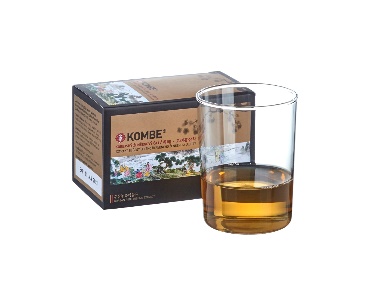 Ženšenový čaj KOMBE (20 ks, 269 Kč)
Granulovaný ženšenový čaj Kombe s jujubou dodává životní energii. Správně reguluje imunitu a výrazně zkracuje dobu nachlazení. Jako bonus, odbourává alkohol v krvi až o 50 % a významně snižuje stavy kocoviny.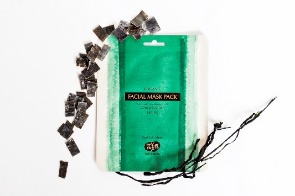 
Anti-age liftingová maska KELP (35 g, 465 Kč)
Maska je vyrobena ze 100 % mořských řas Kelp, navíc impregnovaná vysoce účinným sérem, které je složeno z 32 složek, obsahující desítky účinných látek. Po její aplikaci bude Vaše pleť pružná, vyživená a rozjasněná. 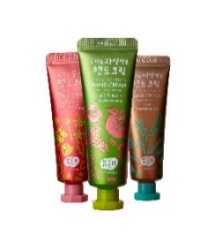 WHAMISA Krémy na ruce (30 ml, 485 Kč/ks)Krém na ruce proti pigmentovým skvrnám (růžový) ocení všichni, kteří chtějí mít mladistvé a zářivé ruce. Krém na ruce pro hedvábný pocit (zelený) dokonale vyživuje pokožku rukou. Vyživující (hnědý) se postará o suché a dehydratované ruce.
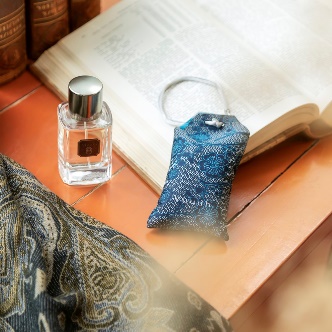 VUUDH Vonný sáček Tokyo (50 g, 490 Kč)Je svěží květinová vůně, obsahuje yuzu a Wan Sao Long. Sáček je ideální na provonění malých a uzavřených prostor jako je např. zásuvka se spodním prádlem, šatní skříň, kabelka či cestovní zavazadlo. Aromaterapeutické účinky: Uklidňuje a harmonizuje.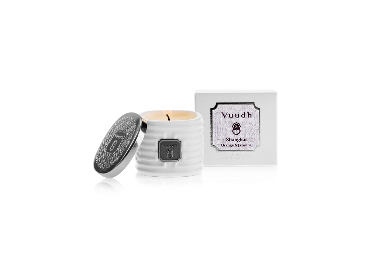 
VUUDH Svíčka Shanghai (50 g, 490 Kč) 
Svíčka voní po jasmínu a pomeranči. Svíčka je z palmového vosku, který je čistě přírodní a neuvolňuje do vzduchu škodlivé látky. Doba hoření je cca 10 hodin. Aromaterapeutické účinky: Zklidňuje, osvěžuje, zmírňuje úzkost.
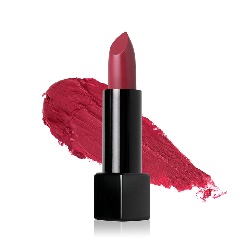 
WHAMISA BIO Hydratační rtěnka, odstín třešňově růžová 
(3,5 g, 755 Kč) Je vysoce hydratační a silně vyživující, neobsahuje chemické pigmenty, nevysušuje a skvěle drží na rtech. Zanechá na rtech sametový finiš a přežije i večírek. 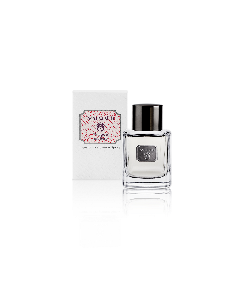 
VUUDH Bytový parfém Praha (50 ml, 750 Kč)Praha je květinově vůně, která obsahuje růži damašskou a růži indickou, zlepšuje náladu a dodává vnitřní sílu. Parfém lze aplikovat na koberce, záclony, závěsy nebo ložní prádlo. Aromaterapeutické účinky: Uvolňuje a vyvolává dobrou náladu.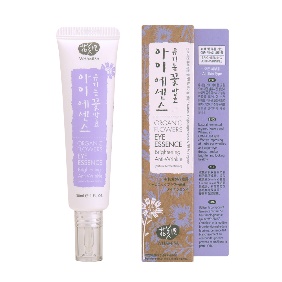 
WHAMISA BIO Anti-age oční krém (30 ml, 1445 Kč)
Rozjasňuje a omlazuje nejen oční okolí, ale všechny vrásky. Obsahuje kombinaci unikátních účinných látek jako je adenosin, který pleť omlazuje a vypíná. Používejte jej všude, kde máte "polámaný" kolagen. Kromě viditelné redukce vrásek, pomáhá odstranit váčky, otoky a kruhy pod očima. 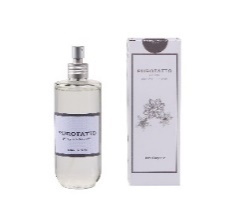 PUROTATTO Bytový difuzér (200 ml, 1590 Kč)Vůně pudru a kosatce zanechá nezaměnitelnou vůni na oblečení 
a ve vzduchu. Parfém je vhodný na veškeré tkaniny jako jsou záclony, závěsy, ale i polstrovaný nábytek a oblečení. Stačí parfém stříknout do prostoru a jeho vůni cítíte ještě několik hodin. 
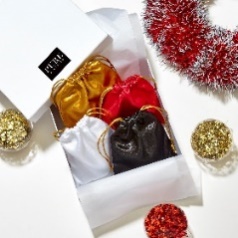 
Adventní Beauty Box (2145 Kč)
V limitované edici Adventního Beauty Boxu přírodní korejské kosmetiky WHAMISA naleznete 4 kouzelné saténové sáčky, každý adventní víkend si rozbalíte jeden. Jednotlivé sáčky jsou sestaveny tak, aby péče o pleť byla komplexní a navazovala na sebe.WHAMISA je unikátní díky dvěma důležitým výrobním postupům: patentované fermentaci a žádné přidané vody. Proto nemá v současnosti adekvátní konkurenci.  
Díky patentované fermentaci je:Znásobena účinnost všech produktůZaručen okamžitý viditelný efektSnížené riziko vzniku alergických reakcí na přírodní složkyKosmetika vhodná pro alergiky a osoby s přecitlivělou pletíDosaženo bezpečné konzervace všech složek přípravkuProdloužena doba trvanlivosti od otevření produktu na osm měsíců. Čistě přírodní přípravky bez chemie vydrží max. šest týdnůWHAMISA neobsahuje žádnou přidanou voduPřidaná voda pleť vysušuje a vytváří prostředí pro množení mikroorganismůProdukty bez přidané vody jsou účinnější, koncentrovanější a neobsahují chemické konzervanty. Ty totiž mohou dráždit pokožku nebo způsobovat alergické reakce.Kosmetika WHAMISA není testována na zvířatech ve všech fázích výroby produktu.
Kosmetika WHAMISA má tyto certifikáty: EWG, BDIH, VEGAN, Original Excellent Dermatest.WHAMISA je k dostání na puredistrict.czO ženšenovém čaji KOMBE